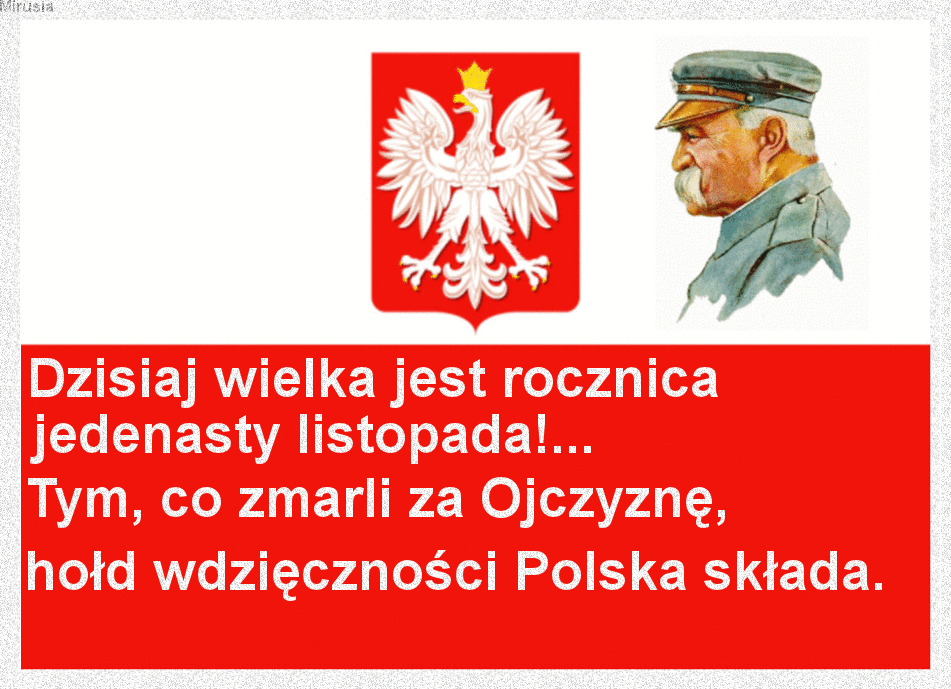 WIECZORNICA Z OKAZJI ŚWIĘTA NIEPODLEGŁOŚCIW dniu 11 listopada b.r. w Świetlicy Wiejskiej odbyła się uroczysta wieczornica poświęcona najważniejszemu polskiemu świętu narodowemu. Spektakl z okazji Święta Niepodległości zaprezentowali uczniowie kl. 0-VI pod kierunkiem Pani Anny Balickiej i Pani Elżbiety Marek. Na uroczystość licznie przybyli mieszkańcy Tapina, a także zaproszeni goście: Radni Rady Gminy Rokietnica: Pan Jan Karuś- Radny sołectwa Tapin Pan Wiesław Koniuszy – Wiceprzewodniczący Rady Gminy Rokietnica, Pan Edward Jakubas-Przewodniczący Gminnej Komisji ds. Oświaty, Kultury, Sportu i Porządku Publicznego, Pan Władysław Niemczyck oraz Pani Augusta Balicka- emerytowany dyrektor  naszej szkoły a także ksiądz Krzysztof Dąbal proboszcz tutejszego Kościoła. Po odśpiewaniu hymnu państwowego przy sztandarze szkoły rozpoczęła się cześć artystyczna. Apel wprowadził zebranych w atmosferę wydarzeń poprzedzających datę 11 listopada 1918 roku. W skrócie zobrazowano sytuację polityczną kraju, jaka miała miejsce przed odzyskaniem przez Polskę niepodległości. Jednak największy nacisk położono na ukazanie ducha narodu polskiego, który w czasie 123 lat niewoli, stale wychodził z inicjatywą walki za ojczyznę. Przypomniano daty trzech najważniejszych powstań narodowych, podkreślając wkład najmłodszych ich uczestników. Natomiast interpretacje muzyczne i recytatorskie utworów literackich pozwoliły zrozumieć rozterki 
i uczucia walczących o niepodległość. Po występie Pani dyrektor Aneta Nowak podziękowała twórcom patriotycznego przedstawieni za ogromny wkład pracy włożony w jego przygotowanie. Słowa podziękowania skierowała również do Pani Agaty Karuś za przygotowanie przepięknej i bardzo wymownej scenografii, a także do rodziców za pomoc włożoną przy przygotowaniu strojów. Głos zabrali również Panowie Radni. Pan Edward Jakubas, który nie krył wzruszenia po spektaklu podziękował twórcom za przygotowanie widowiska. Podziękowania złożył również Pan Jan Karuś. Wszyscy artyści obdarowani zostali koszem słodyczy ufundowanych przez Panów Radnych. Na zakończenie na prośbę Pana Edwarda Jakubasa wszyscy w podniosłej atmosferze odśpiewali pieśń „Boże coś Polskę…”Podczas uroczystości wykonano szereg pamiątkowych zdjęć uczestników apelu. Możemy je obejrzeć w galerii.Dyrektor szkoły oraz Rada Pedagogiczna składają podziękowania osobom pełniących honory przy poczcie sztandarowym: Panu Adamowi Gardyan oraz byłym uczennicom naszej szkoły: Klaudii Grzegorzak 
i Agnieszce Twardy. Podziękowania należą się również Dominice Kosteczko 
i Jakubowi Skop, którzy przypinali patriotyczne kotyliony wszystkim przybyłym na uroczystość. Kotyliony wykonali nasi uczniowie przy pomocy Pani Joanny Stefanowskiej. Dyrektor szkoły oraz Rada Pedagogiczna serdecznie dziękuje przybyłym na uroczystość.